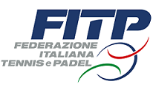 VERBALE DI ACCORDO PER IL PROSEGUIMENTO DELLE COMPETIZIONI INDIVIDUALIArticolo 1.4.2 dell’RTS – Durata delle competizioni individuliPer  il proseguimento della competizione oltre il giorno fissato dal programma regolamento, se ne richiede l’accettazione da parte dell’affiliato, di tutti gli atleti rimasti in gara e del Giudice Arbitro designato.Stabilito che il programma regolamento del torneo prevede la sua conclusione il _______________e si deve disputare per intero o parzialmente il turno___________________________________del tabellone ______________________________   gara  ______________________________l’Affiliato organizzatore __________________________________  del torneo _____________________categoria _____________________________  gare _____________________________________________in  programma a ____________________________________dal ________________  al________________   accetta il proseguimento                   NON accetta il proseguimentoi concorrenti sotto elencati, ancora in gara, firmano per accordo o disaccordo sul proseguimento del torneo e fino alla sua conclusione :                               Cognome   Nome                                               firma  accordo                     firma  disaccordoIl Giudice arbitro _______________________________  qualifica ____________  codice ____________   accetta il proseguimento                  NON accetta il proseguimento  Se non è possibile raggiungere un accordo, per l'assegnazione dei premi si applicano le disposizioni sulle competizioni interrotte dell’RTS Articolo 3.4 – Competizioni interrotteLuogo ________________________________          data  ___________________                        firma GA(Da allegare, unitamente al tabellone, al referto arbitrale)                            